3.pielikums VSIA ““Rīgas Tūrisma un radošās industrijas tehnikums”2020.gada ___. marta rīkojumam Nr.___Valsts SIA PIKC Rīgas Tūrisma un radošās industrijas tehnikums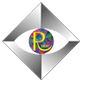 Reģistrācijas numurs 40003480798Nīcgales iela 26, Rīga, LV–1035, tālrunis 67575580, fakss 67548302, elektroniskais pasts rtrit@rtrit.lv, www.rtrit.lv_______________________________________________ nodaļaMācību priekšmeta skolotāja darba uzskaites lapa*Mykoob, Moodle, soma.lv, cits**Uzdevums, kontroldarbs, mājas darbs, cits***Cik izglītojamie atsūtījuši izpildītos mājas darbus/kontroldarbus/testus/referātus /prezentācijas utt.Saziņas vide:  Mykoob, MOODLE, WhatsApp, E-pastsMācību satura nodrošināšana:  Google Drive, Dropbox, YouTube, Fizmix.lv, Eduspace.lv, Classflow.com, Uzdevumi.lv, Soma.lvAtgriezeniskā saite:  Mykoob, Moodle, Edurio.com, Soma.lv, Uzdevumi.lv(skolotāja vārds un uzvārds)(Datums no)(Datums līdz)Mācību priekšmetse-vides vietne, kur ievietots mājas darbs, uzdevums, kontroldarbs*Kāda tēma un kāda  veida informācija ievietota e-vidē**GrupaCik izglītojamajiem izlikts vērtējums***Nostrādātās stundas attālinātiNostrādātās stundas TehnikumāPiezīmes (izglītojamie, kas nepilda uzdoto; grūtības u.c.)